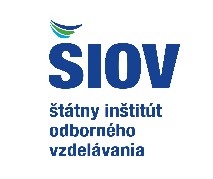 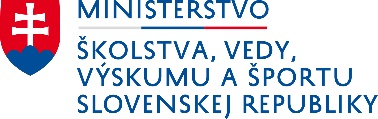 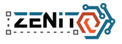 ADRESÁR CELOŠTÁTNEJ ODBORNEJ KOMISIE ZENITKRAJMENO A PRIEZVISKOZAMESTNÁVATEĽKONTAKTBBCentrum Vedecko-Technických Informácií SRTel.: 048/4139 803BBMgr. Stanislav SlačkaŠkolské výpočtové strediskostanislav.slacka@svsbb.skBBpredsedaTajovského 25975 73 Banská Bystricawww.svsbb.skIng. Vlasta Púchovskámetodický a odborný garantŠtátny inštitút odborného vzdelávaniaTel.: 02/54 77 67 77, Mobil: 0911 469 690Ing. Vlasta Púchovskámetodický a odborný garantBellova 54/a vlasta.puchovska@siov.skIng. Vlasta Púchovskámetodický a odborný garant837 63 Bratislavawww.siov.sk/sutaze/zenit/BAIng. Miroslav KohútSlovenská spoločnosť elektronikovTel.: 02/6224 3365BAIng. Miroslav KohútWolkrova 4kohut@skse.skBAIng. Miroslav Kohút851 01 Bratislavawww.skse.skTTIng. Jozef PorubčanStredná odborná škola elektrotechnická033/7965 111TTIng. Jozef PorubčanNová 9porubcan.iozef@gmail.comTTIng. Jozef Porubčan921 01 Piešťanywww.sostpn.skNRRNDr. Marcel LaurinecGymnázium035/6406 803NRRNDr. Marcel LaurinecM.R. Štefánika 16mlaurinec@gmail.comNRRNDr. Marcel Laurinec940 61 Nové Zámkywww.gymnz.edupage.orgTNIng. Pavol KuchárekStredná odborná škola032/7763077TNIng. Pavol KuchárekŠportová 675pavol kucharek@hotmail.comTNIng. Pavol Kuchárek916 01 Stará Turásosst.edupage.orgZAMgr. Tomáš VondrákSOŠ elektrotechnická044/522 20 72ZAMgr. Tomáš VondrákJ. Kollára 536/1tvondrak@gmail.comZAMgr. Tomáš Vondrák033 01 Liptovský Hrádokwww.soselh.skKEIng. Peter SmolnickýStredná odborná škola055/7260100, 7260251KEIng. Peter SmolnickýUčňovská 5smolnicky@sossaca.sk, KEIng. Peter Smolnický040 15 Košice-Šacawww.sossaca.skPOIng. Ivan BaranSpojená škola051/770 52 88POIng. Ivan BaranĽ. Podjavorinskej 22ivob@spoienaskola.skPOIng. Ivan Baran080 05 Prešovwww.spoienask.edupage.org